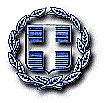 Θέμα: «Πρόσκληση κατάθεσης οικονομικής προσφοράς για μετακίνηση στην Αθήνα 3ημερης εκπαιδευτικής εκδρομής των μαθητών της ΣΤ΄ τάξηςΤο Αρσάκειο Δημοτικό Σχολείο Θεσσαλονίκης ζητά κατάθεση ενσφράγιστων προσφορών, από ενδιαφερόμενα γραφεία ταξιδιών, σύμφωνα με τις υπ΄ αριθμ. : 25735/Η1/20-02-2022 (ΦΕΚ 625/τ.Β΄/27-02-202), - φ.14/89494/γδ4 (ΦΕΚ 2888/τ.Β΄/117-07-2020) προκειμένου να πραγματοποιηθεί μετακίνηση στην Αθήνα στο πλαίσιο της συμμετοχής του Σχολείου σε εγκεκριμένο εκπαιδευτικό πρόγραμμα του Μουσείου Σχολικής Ζωής και Εκπαίδευσης του Εθνικού Κέντρου Έρευνας και Διάσωσης Σχολικού Υλικού.Η μετακίνηση αφορά σε τέσσερις (4) εκπαιδευτικούς και πενήντα οκτώ (58) μαθητές/τριες θα πραγματοποιηθεί από Θεσσαλονίκη για Αθήνα και αντίστροφα. Η προσφορά θα περιλαμβάνει:Μεταφορικά με λεωφορείο στην Αθήνα και επιστροφή με αεροπλάνοΤαξιδιωτική ασφάλισηΔικαίωμα συμμετοχής έχουν μόνο τα ταξιδιωτικά γραφεία που διαθέτουν άδεια λειτουργίας, σύμφωνα με την ισχύουσα νομοθεσία, και βρίσκεται σε ισχύ.ΓΕΝΙΚΟΙ ΟΡΟΙ ΚΑΙ ΠροϋποθέσειςΤόπος προορισμού: ΑθήναΗμερομηνίες μετακίνησης: Αναχώρηση: Πέμπτη 6 Απριλίου 2023Επιστροφή: Σάββατο 8 Απριλίου 2023Τρόπος μετάβασης και επιστροφής: Λεωφορεία στην μετάβαση και στην επιστροφή αεροπορικώς Αριθμός συμμετεχόντων εκπαιδευτικών / μαθητών : 62Οικονομικά στοιχεία προσφοράς:Ατομική ταξιδιωτική ασφάλιση γενικής αστικής ευθύνης υπέρ τρίτων και ασφάλεια προσωπικού ατυχήματος για σωματικές βλάβες ή / και υλικές ζημιές που θα προξενηθούν από αυτόν από αμέλεια του ως φυσικό πρόσωπο τουλάχιστον στο πλαίσιο των συνηθισμένων του δραστηριοτήτων  στην εργασία του κατά τη διάρκεια της παραμονής του σε ξένη χώρα. Να κατατεθεί πρωτότυπο ή επικυρωμένο φωτοαντίγραφο ασφαλιστηρίου συμβολαίου με παροχές καλύψεων και ποσά συμπεριλαμβανομένης της υγειονομικής περίθαλψής. Οι φόροι αεροδρομίων και ο ΦΠΑ να περιλαμβάνονται στην τιμή. Να περιλαμβάνει το συνολικό κόστος της μετακίνησης και το κόστος ανά άτομο με τις ως άνω προϋποθέσεις. Στους όρους της σύμβασης να υπάρχει πρόβλεψη επιστροφής χρημάτων σε περίπτωση ακύρωσης της μετακίνησης λόγω ανωτέρας βίας.ΥΠΟΧΡΕΩΤΙΚΟΙ ΟΡΟΙ:Ασφάλιση Αστικής και Επαγγελματικής Ευθύνης Διοργανωτή, σύμφωνα με την κείμενη νομοθεσία, με επικυρωμένο αντίγραφο ασφαλιστηρίου συμβολαίουΥπεύθυνη δήλωση ότι το ταξιδιωτικό γραφείο διαθέτει ειδικό σήμα λειτουργίας και ότι αυτό βρίσκεται σε ισχύ. Στην υπεύθυνη δήλωση θα αναγράφονται απαραιτήτως τα στοιχεία ταυτότητας του κατά το νόμο υπεύθυνου του γραφείου με πρωτότυπη υπογραφή θεωρημένη για το γνήσιο της υπογραφής και όχι σφραγίδα της επωνυμίας του γραφείου και μονογραφή.ΠΑΡΑΤΗΡΗΣΕΙΣ: Το τουριστικό γραφείο απαιτείται να προσκομίσει στη Διεύθυνση του σχολείου, αμέσως μετά την επιλογή της προσφοράς του, παραστατικά έγγραφα με τα οποία να επιβεβαιώνεται η συμφωνία ναύλωσης πτήσεων με αεροπορική εταιρεία, με ώρες αναχώρησης και επιστροφής. Σε διαφορετική περίπτωση θα ακυρωθεί η απόφαση επιλογής του Τουριστικού Πρακτορείου.Υποβολή προσφορών: Οι προσφορές θα υποβληθούν στο Αρσάκειο Δημοτικό Σχολείο Θεσσαλονίκης, σε κλειστό φάκελο, έως την 15/03/2023.Αξιολόγηση προσφορώνΓια την αξιολόγηση των προσφορών συγκροτείται Επιτροπή, με Πράξη του Διευθυντή του σχολείου. Η  Επιτροπή έχει την αρμοδιότητα και ευθύνη επιλογής του ταξιδιωτικού γραφείου που θα πραγματοποιήσει την εκδρομή-μετακίνηση. Η επιλογή του ταξιδιωτικού γραφείου καταγράφεται στο πρακτικό που συντάσσεται, στο οποίο αναφέρονται, επίσης, με σαφήνεια τα κριτήρια επιλογής, καθώς και οι οικονομικοί και ποιοτικοί όροι. Η τελική επιλογή αναρτάται στην ιστοσελίδα του σχολείου.Η Διευθύντρια του ΣχολείουΘεοδώρα ΚωνσταντινίδουΕΛΛΗΝΙΚΗ ΔΗΜΟΚΡΑΤΙΑΥΠΟΥΡΓΕΙΟ ΠΑΙΔΕΙΑΣ ΚΑΙ ΘΡΗΣΚΕΥΜΑΤΩΝΠΕΡΙΦΕΡΕΙΑΚΗ ΔΙΕΥΘΥΝΣΗ Π/ΘΜΙΑΣ &  Δ/ΘΜΙΑΣ ΕΚΠΑΙΔΕΥΣΗΣ ΚΕΝΤΡΙΚΗΣ ΜΑΚΕΔΟΝΙΑΣΔΙΕΥΘΥΝΣΗ ΠΡΩΤΟΒΑΘΜΙΑΣ ΕΚΠ/ΣΗΣΑΝΑΤΟΛΙΚΗΣ ΘΕΣΣΑΛΟΝΙΚΗΣΑΡΣΑΚΕΙΟ ΔΗΜΟΤΙΚΟ ΣΧΟΛΕΙΟ  ΘΕΣΣΑΛΟΝΙΚΗΣΘεσσαλονίκη 8/3/2023Αριθμ. Πρωτ. : ΘΔ1/85Προς: Δ/νση Π.Ε. Αν. ΘεσσαλονίκηςΓραφείο Ευρωπαϊκών προγραμμάτων(Ανάρτηση στο διαδίκτυο)Κοινοποίηση: Γραφεία Γενικού Τουρισμού   Ταχ. Δ/νση: Ελαιώνες Πυλαίας   Τ.Κ. : 55535   Πληροφορίες : Κωνσταντινίδου Θεοδώρα   Τηλέφωνο/fax: 2310/304000 εσωτ.0410   Email: dhm-t@arsakeio.gr